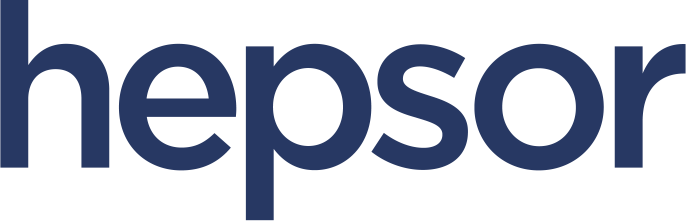 ELECTRONIC VOTEON THE ITEMS ON THE AGENDA OF THE ANNUAL GENERAL MEETING OF HEPSOR AS TO BE HELD ON 25.05.2022Shareholder information:I vote with respect to the following draft resolutions as follows:/signed digitally/[Name of the shareholder] Name:Personal identification code / Registry codePlace of residence / seat:E-mail address:Representative:Basis of the right of representation:Votes of the shareholder (number of shares):Date of casting the vote:Agenda item and the respective draft resolution Vote (“For” marks a vote in favour and “Against” marks a vote against. Delete the vote that does not apply)Approval of the 2021 annual report The draft resolution of the management board with respect to the first agenda item: “To approve the 2021 annual report of Hepsor AS.”  [For / Against]Distribution of profit The draft resolution of the management board with respect to the second agenda item: ”To cover the net loss of the financial year that ended on 31.12.2021 in the amount of 22,000 euros on the account of the retained profit of the previous periods.”[For / Against]